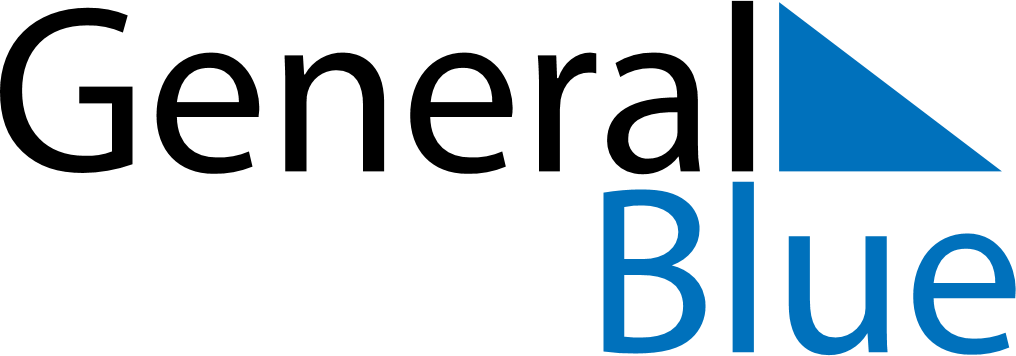 April 2022April 2022April 2022April 2022United Arab EmiratesUnited Arab EmiratesUnited Arab EmiratesMondayTuesdayWednesdayThursdayFridaySaturdaySaturdaySunday1223First day of RamadanFirst day of Ramadan4567899101112131415161617181920212223232425262728293030